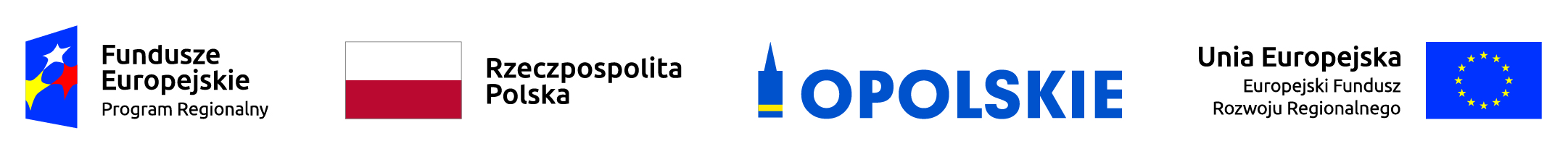 OPIS  TECHNICZNY PRZEDMIOTU ZAMÓWIENIAWymagania szczegółowe dla sprzętu ochronnego strażaka Ochotniczej Straży PożarnejWymagania szczegółowe dla sprzętu ochronnego strażaka OSP*Uwaga: Wykonawca wypełnia kolumnę „Propozycje Wykonawcy”, podając konkretny parametr lub wpisując np. wersję rozwiązania lub wyraz „spełnia”.Lp.WARUNKI ZAMAWIAJĄCEGOPROPOZYCJE WYKONAWCY*1.Warunki ogólne:Sprzęt ochronny nieużywany oraz nieeksponowany na wystawach lub imprezach targowych, bezpieczny, kompletny i gotowy do użycia. Rok produkcji 2020.Wszystkie produkty muszą posiadać znak CE – potwierdzający, że produkt został poddany procedurze oceny zgodności, gwarantuje spełnienie wymagań techniczno-prawnych;Zamawiający wymaga gwarancji na całość sprzętu ochronnego min. 24 miesiące.	Parametr ocenianyNależy podać termin gwarancjiTermin realizacji minimum 60 dni kalendarzowych od podpisania umowyParametr ocenianyNależy podać termin realizacjiSprzęt ochronny należy dostarczyć do siedziby Zamawiającego – Opole, ul. Budowlanych 1.2Warunki szczegółowe dla kombinezonu ochronnego - 160 szt.:Propozycje WykonawcyKombinezon typu 3, lekki, mocny i wytrzymały. CE KATEGORIA III (typ 4-B, typ 5-B, typ 6-B, EN 1073-2, EN 14126, EN 1149-5)Kolor biały, żółty lub pomarańczowy.Kombinezon wyposażony w kaptur oraz przedni zamek błyskawiczny z zamykaną klapą sztormową, pętle na palce. Elastyczne kostki, nadgarstki, talia i kaptur.Dobra bariera ochronna przed licznymi nieorganicznymi substancjami chemicznymi w stanie ciekłym, w tym przed kwasami i zasadami.Szwy zszywane. zabezpieczone taśmą lub zgrzewane.Rozmiary: L-50 szt., XL-60 szt., XXL-50 szt.3Warunki szczegółowe dla kombinezonu ochronnego z maską pełnotwarzową i filtropochłaniaczem – 109 kpl.:Propozycje WykonawcyKombinezon typu 3, lekki, mocny i wytrzymały. CE KATEGORIA III (typ 3-B, typ 4-B, typ 5-B, EN 1073-2, EN 14126, EN 1149-5)Kolor biały, żółty lub pomarańczowyKombinezon wyposażony w kaptur pasujący do aparatu oddechowego oraz 2-kierunkowy przedni zamek błyskawiczny z zamykaną klapą sztormową, pętle na palce. Elastyczne kostki, nadgarstki, talia i kaptur.Dobra bariera ochronna przed licznymi nieorganicznymi substancjami chemicznymi w stanie ciekłym, w tym przed kwasami i zasadami.Szwy zszywane i zabezpieczone taśmą.Rozmiary kombinezonów: L-30 szt., XL-49 szt., XXL-30 szt.Maska na całą twarz przeznaczona do ochrony dróg oddechowych, spełniająca normę EN 136, z pochłaniaczem montowanym dodatkowo, w zależności od przeznaczenia maski.Maska w kształcie U, silikonowa część twarzowa, pełny wizjer, szerokie pole widzenia, membrana i komora akustyczna, zawór wydechowy,  złącze gwintowe do filtra RD40. Konstrukcja umożliwiająca noszenie okularów korekcyjnych.Filtropochłaniacz z gwintem RD40 współpracujący z maską pełnotwarzową Filtropochłaniacz spełniający normę (EN 143) EN 14387, ochrona przed cząsteczkami / gazem / parą.Filtropochłaniacz wykonany z lekkiej i wytrzymałej obudowy z tworzywa sztucznego. Niski profil, aby nie ograniczać pola widzenia. 4Warunki szczegółowe dla rękawic ochronnych – 104 pary:Propozycje WykonawcyRękawice ochronne wielokrotnego użycia, wykonane z nitrylu.Przedłużony mankiet, łączna długość rękawicy min 330 mm.Grubość rękawicy od 0,3 mm do 0,5 mmKategoria chemoodporności rękawic - IIIOdporność mechaniczna rękawic zgodnie z normą EN 388Rękawice spełniające wymagania co do chemoodporności i ochrony przed czynnikami biologicznymi zgodnie z normą EN 374Rozmiary: nr 9–30 par, nr 10-44 pary, nr 11–30 par.5Warunki szczegółowe dla maseczek filtrujących – 3900 szt.:Propozycje WykonawcyMaski przeciwpyłowe, antywirusowe i antybakteryjne - FFP3. Maski wielokrotnego użytku.Maski spełniające normę EN 149.6Warunki szczegółowe gogli ochronnych – 520 szt.:Propozycje WykonawcyGogle ochronne przeznaczone do ochrony oczu przed odpryskami ciał stałych, kroplami cieczy oraz nadfioletem. Szybka spełniająca wymagania normy EN 166 w zakresie parametrów optycznych.Oprawa z miękkiego tworzywa, zapewniająca dobre przylegania do twarzy w obrębie czoła, uszu, i nosa oraz właściwą wentylację i odprowadzanie wilgoci. Gogle o konstrukcji umożliwiającej noszenie okularów korekcyjnych.